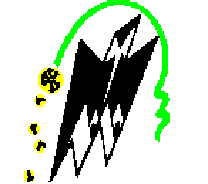 Proposition d’un Jury de Soutenance de Mémoire de :Doctorat En Sciences                     Doctorat LMD                        Magister 	Intitulé :……………………………………………………………………………………………………………………………………………………………………………………………………………………………………………………………Filière : …………………………………………………………………………………………………………………………Spécialité : ……………………………………………………………………………………………………………………………Candidat : …………………………………………………………………………………………………………………………Nom : ……………………………………………Prénom(s) : ……………………………………………………………Date et lieu de naissance : ……………………………………………………………………………………………………Membres de Jury proposés par l’Encadrant :Le directeur de thèse : Date et Signature N.B : - le CSF peut apporter des modifications dans la proposition du juryRépublique Algérienne Démocratique et PopulaireMinistère de l’Enseignement Supérieuret de la Recherche ScientifiqueUniversité Mouloud Mammeri de Tizi-OuzouFaculté des sciencesNom et PrénomGradeÉtablissement d’origineQualitéEmail/Tel1Président2Directeur de thèse3Co-Directeur de thèse4Examinateur5Examinateur6Examinateur7Invité- L’encadrant doit transmette au service de la post-graduation, l’adresse, l’e-mail et le numéro de téléphone de chaque membre de jury proposé.